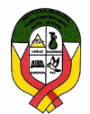 INSTITUCIÓN EDUCATIVA FILIBERTO RESTREPO SIERRA.INSTITUCIÓN EDUCATIVA FILIBERTO RESTREPO SIERRA.INSTITUCIÓN EDUCATIVA FILIBERTO RESTREPO SIERRA.INSTITUCIÓN EDUCATIVA FILIBERTO RESTREPO SIERRA.INSTITUCIÓN EDUCATIVA FILIBERTO RESTREPO SIERRA.INSTITUCIÓN EDUCATIVA FILIBERTO RESTREPO SIERRA.INSTITUCIÓN EDUCATIVA FILIBERTO RESTREPO SIERRA.INSTITUCIÓN EDUCATIVA FILIBERTO RESTREPO SIERRA.INSTITUCIÓN EDUCATIVA FILIBERTO RESTREPO SIERRA.INSTITUCIÓN EDUCATIVA FILIBERTO RESTREPO SIERRA.INSTITUCIÓN EDUCATIVA FILIBERTO RESTREPO SIERRA.INSTITUCIÓN EDUCATIVA FILIBERTO RESTREPO SIERRA.PLANEADOR Y DIARIO PEDAGOGICO DE CLASEPLANEADOR Y DIARIO PEDAGOGICO DE CLASEPLANEADOR Y DIARIO PEDAGOGICO DE CLASEPLANEADOR Y DIARIO PEDAGOGICO DE CLASEPLANEADOR Y DIARIO PEDAGOGICO DE CLASEPLANEADOR Y DIARIO PEDAGOGICO DE CLASEPLANEADOR Y DIARIO PEDAGOGICO DE CLASEPLANEADOR Y DIARIO PEDAGOGICO DE CLASEPLANEADOR Y DIARIO PEDAGOGICO DE CLASEPLANEADOR Y DIARIO PEDAGOGICO DE CLASEPLANEADOR Y DIARIO PEDAGOGICO DE CLASEPLANEADOR Y DIARIO PEDAGOGICO DE CLASEDOCENTE:GRADOGRADOGRADOÁREA/DIMENSIÓN/PROYECTO:ÁREA/DIMENSIÓN/PROYECTO:ÁREA/DIMENSIÓN/PROYECTO:SEMANASEMANAFECHAS:FECHAS:NÚMERO DE CLASE(S):NÚMERO DE CLASE(S):NÚMERO DE CLASE(S):NÚMERO DE CLASE(S):NÚMERO DE CLASE(S):REFERENTE: (ESTÁNDAR, PROPÓSITO Y DBA)REFERENTE: (ESTÁNDAR, PROPÓSITO Y DBA)REFERENTE: (ESTÁNDAR, PROPÓSITO Y DBA)REFERENTE: (ESTÁNDAR, PROPÓSITO Y DBA)REFERENTE: (ESTÁNDAR, PROPÓSITO Y DBA)REFERENTE: (ESTÁNDAR, PROPÓSITO Y DBA)REFERENTE: (ESTÁNDAR, PROPÓSITO Y DBA)REFERENTE: (ESTÁNDAR, PROPÓSITO Y DBA)REFERENTE: (ESTÁNDAR, PROPÓSITO Y DBA)REFERENTE: (ESTÁNDAR, PROPÓSITO Y DBA)REFERENTE: (ESTÁNDAR, PROPÓSITO Y DBA)REFERENTE: (ESTÁNDAR, PROPÓSITO Y DBA)PLANEADOR DE CLASESPLANEADOR DE CLASESPLANEADOR DE CLASESPLANEADOR DE CLASESPLANEADOR DE CLASESPLANEADOR DE CLASESPLANEADOR DE CLASESPLANEADOR DE CLASESPLANEADOR DE CLASESPLANEADOR DE CLASESPLANEADOR DE CLASESPLANEADOR DE CLASESAPRENDIZAJE, TEMA U OBJETIVOAPRENDIZAJE, TEMA U OBJETIVOAPRENDIZAJE, TEMA U OBJETIVOAPRENDIZAJE, TEMA U OBJETIVOEVIDENCIAS DE APRENDIZAJE (Indicador del boletín)EVIDENCIAS DE APRENDIZAJE (Indicador del boletín)EVIDENCIAS DE APRENDIZAJE (Indicador del boletín)EVIDENCIAS DE APRENDIZAJE (Indicador del boletín)EVIDENCIAS DE APRENDIZAJE (Indicador del boletín)EVIDENCIAS DE APRENDIZAJE (Indicador del boletín)EVIDENCIAS DE APRENDIZAJE (Indicador del boletín)EVIDENCIAS DE APRENDIZAJE (Indicador del boletín)ACTIVIDADESACTIVIDADESACTIVIDADESACTIVIDADESACTIVIDADESACTIVIDADESACTIVIDADESACTIVIDADESACTIVIDADESACTIVIDADESACTIVIDADESACTIVIDADESFASE INICIAL: (EXPLORACIÓN O SABERES PREVIOS, INDAGAR)FASE INICIAL: (EXPLORACIÓN O SABERES PREVIOS, INDAGAR)FASE INICIAL: (EXPLORACIÓN O SABERES PREVIOS, INDAGAR)FASE INICIAL: (EXPLORACIÓN O SABERES PREVIOS, INDAGAR)FASE INICIAL: (EXPLORACIÓN O SABERES PREVIOS, INDAGAR)FASE INICIAL: (EXPLORACIÓN O SABERES PREVIOS, INDAGAR)FASE DE ELABORACIÓN O PROFUNDIZACIÓN (ESTRUCTURACIÓN Y PRÁCTICA) (PROYECTAR)FASE DE ELABORACIÓN O PROFUNDIZACIÓN (ESTRUCTURACIÓN Y PRÁCTICA) (PROYECTAR)FASE DE ELABORACIÓN O PROFUNDIZACIÓN (ESTRUCTURACIÓN Y PRÁCTICA) (PROYECTAR)FASE DE ELABORACIÓN O PROFUNDIZACIÓN (ESTRUCTURACIÓN Y PRÁCTICA) (PROYECTAR)FASE DE ELABORACIÓN O PROFUNDIZACIÓN (ESTRUCTURACIÓN Y PRÁCTICA) (PROYECTAR)FASE DE ELABORACIÓN O PROFUNDIZACIÓN (ESTRUCTURACIÓN Y PRÁCTICA) (PROYECTAR)FASE FINAL O DE PRODUCCIÓN (TRANSFERENCIA, VIVIR LA EXPERIENCIA)FASE FINAL O DE PRODUCCIÓN (TRANSFERENCIA, VIVIR LA EXPERIENCIA)FASE FINAL O DE PRODUCCIÓN (TRANSFERENCIA, VIVIR LA EXPERIENCIA)FASE FINAL O DE PRODUCCIÓN (TRANSFERENCIA, VIVIR LA EXPERIENCIA)FASE FINAL O DE PRODUCCIÓN (TRANSFERENCIA, VIVIR LA EXPERIENCIA)FASE FINAL O DE PRODUCCIÓN (TRANSFERENCIA, VIVIR LA EXPERIENCIA)VALORACIÓN Y CIERRE:VALORACIÓN Y CIERRE:VALORACIÓN Y CIERRE:VALORACIÓN Y CIERRE:VALORACIÓN Y CIERRE:VALORACIÓN Y CIERRE:OPORTUNIDADES DE MEJORAMIENTO O REFUERZO:OPORTUNIDADES DE MEJORAMIENTO O REFUERZO:OPORTUNIDADES DE MEJORAMIENTO O REFUERZO:OPORTUNIDADES DE MEJORAMIENTO O REFUERZO:OPORTUNIDADES DE MEJORAMIENTO O REFUERZO:OPORTUNIDADES DE MEJORAMIENTO O REFUERZO:OPORTUNIDADES DE MEJORAMIENTO O REFUERZO:OPORTUNIDADES DE MEJORAMIENTO O REFUERZO:OPORTUNIDADES DE MEJORAMIENTO O REFUERZO:OPORTUNIDADES DE MEJORAMIENTO O REFUERZO:OPORTUNIDADES DE MEJORAMIENTO O REFUERZO:OPORTUNIDADES DE MEJORAMIENTO O REFUERZO:RECURSOS: RECURSOS: RECURSOS: RECURSOS: RECURSOS: RECURSOS: RECURSOS: RECURSOS: RECURSOS: RECURSOS: RECURSOS: RECURSOS: OBSERVACIONES – REFLEXIÓN PEDAGÓGICA:OBSERVACIONES – REFLEXIÓN PEDAGÓGICA:OBSERVACIONES – REFLEXIÓN PEDAGÓGICA:OBSERVACIONES – REFLEXIÓN PEDAGÓGICA:OBSERVACIONES – REFLEXIÓN PEDAGÓGICA:OBSERVACIONES – REFLEXIÓN PEDAGÓGICA:OBSERVACIONES – REFLEXIÓN PEDAGÓGICA:OBSERVACIONES – REFLEXIÓN PEDAGÓGICA:OBSERVACIONES – REFLEXIÓN PEDAGÓGICA:OBSERVACIONES – REFLEXIÓN PEDAGÓGICA:OBSERVACIONES – REFLEXIÓN PEDAGÓGICA:OBSERVACIONES – REFLEXIÓN PEDAGÓGICA:HORAS COMPLEMENTARIAS (Decreto 1850 de 2002)HORAS COMPLEMENTARIAS (Decreto 1850 de 2002)HORAS COMPLEMENTARIAS (Decreto 1850 de 2002)HORAS COMPLEMENTARIAS (Decreto 1850 de 2002)HORAS COMPLEMENTARIAS (Decreto 1850 de 2002)HORAS COMPLEMENTARIAS (Decreto 1850 de 2002)HORAS COMPLEMENTARIAS (Decreto 1850 de 2002)HORAS COMPLEMENTARIAS (Decreto 1850 de 2002)HORAS COMPLEMENTARIAS (Decreto 1850 de 2002)HORAS COMPLEMENTARIAS (Decreto 1850 de 2002)HORAS COMPLEMENTARIAS (Decreto 1850 de 2002)HORAS COMPLEMENTARIAS (Decreto 1850 de 2002)